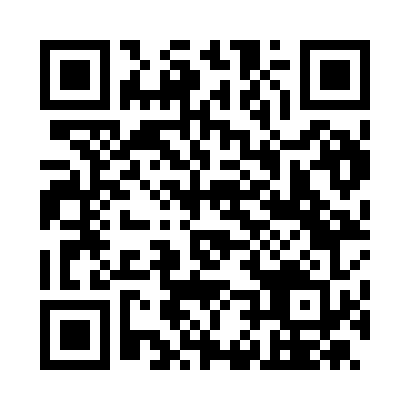 Prayer times for Zoppola, ItalyMon 1 Jul 2024 - Wed 31 Jul 2024High Latitude Method: Angle Based RulePrayer Calculation Method: Muslim World LeagueAsar Calculation Method: HanafiPrayer times provided by https://www.salahtimes.comDateDayFajrSunriseDhuhrAsrMaghribIsha1Mon2:535:221:136:379:0311:252Tue2:535:231:136:379:0311:253Wed2:535:241:136:379:0311:254Thu2:545:241:136:379:0211:255Fri2:545:251:146:379:0211:246Sat2:555:261:146:379:0211:237Sun2:555:271:146:369:0111:228Mon2:555:271:146:369:0111:219Tue2:565:281:146:369:0011:1910Wed2:575:291:146:369:0011:1811Thu2:595:301:156:358:5911:1712Fri3:015:311:156:358:5811:1513Sat3:035:321:156:358:5811:1414Sun3:045:321:156:358:5711:1215Mon3:065:331:156:348:5611:1116Tue3:085:341:156:348:5511:0917Wed3:115:351:156:338:5411:0718Thu3:135:361:156:338:5411:0519Fri3:155:371:156:328:5311:0420Sat3:175:381:156:328:5211:0221Sun3:195:391:156:318:5111:0022Mon3:215:411:156:318:5010:5823Tue3:235:421:156:308:4910:5624Wed3:255:431:156:308:4810:5425Thu3:275:441:156:298:4710:5226Fri3:295:451:156:288:4510:5027Sat3:325:461:156:288:4410:4828Sun3:345:471:156:278:4310:4629Mon3:365:481:156:268:4210:4430Tue3:385:501:156:258:4110:4231Wed3:405:511:156:258:3910:40